				บันทึกข้อความ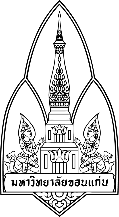 ส่วนงาน ...................................................................................................................  โทร. ..............................ที่ ........................................../			วันที่	 เรื่อง  	ส่งข้อเสนอโครงการวิจัยเพื่อขอรับการสนับสนุนทุนอุดหนุนการวิจัย ประจำปีงบประมาณ .................เรียน 	ผู้อำนวยการศูนย์วิจัยผู้ป่วยปากแหว่ง เพดานโหว่ฯ       ด้วย ข้าพเจ้า ................................................... สังกัด ................................................. โทรศัพท์ ....................................... e-mail ………………………………มีความประสงค์ขอรับการสนับสนุนทุนอุดหนุนการวิจัย ประจำปีงบประมาณ ………. จากศูนย์วิจัยผู้ป่วยปากแหว่งเพดานโหว่ฯ จำนวน ………………… บาท (…………………บาทถ้วน) เพื่อดำเนินงานโครงการวิจัย เรื่อง …………………………………. (ภาษาอังกฤษ ............) ระยะเวลาการวิจัย ….. ปี ..... เดือน จึงขอส่งข้อเสนอโครงการวิจัย จำนวน 1 ชุด ประกอบการพิจารณาตามแนบ โดยมีผลลัพธ์หลักที่จะส่งมอบศูนย์วิจัย ได้แก่ ..................................................... จำนวน ..... เรื่อง      เมื่อสิ้นสุดโครงการแล้ว ข้าพเจ้าจะส่งรายงานผลการวิจัยและรายงานการใช้จ่ายเงินอุดหนุนการวิจัยทั้งหมดแก่ศูนย์วิจัยผู้ป่วยปากแหว่ง เพดานโหว่ฯ ต่อไป      จึงเรียนมาเพื่อโปรดพิจารณาลงชื่อ ……………………………….………   (…………………..…………….………………….)หัวหน้าโครงการ/ผู้รับทุนลงชื่อ ……………………………….………       (…………………..…………….………………….)             อาจารย์ที่ปรึกษา